КАРАР                                                                                 ПОСТАНОВЛЕНИЕ 17 ғинуар 2019 йыл                             № 01                    17 января 2019 годаОб определении мест работ для отбывания осужденными наказания в виде исправительных работ на 2019 годНа основании части 1 статьи 50 Уголовного кодекса Российской Федерации и части 1 статьи 39 Уголовно – исполнительного кодекса Российской Федерации, исполнительные работы назначаются осужденному, имеющему основное место работы, а равно не имеющему его. Осужденный, имеющий основное место работы, отбывает исправительные работы по основному месту работы. Осужденный, не имеющий основного места работы, отбывает исправительные работы в местах, определяемых органами местного самоуправления по согласованию с уголовно – исполнительными инспекциями, но в районе места жительства осужденного. В целях создания условий для исполнения данного вида наказаний и определения перечня объектов,   ПОСТАНОВЛЯЮ:1.Отменить постановление и.о.главы сельского поселения Кшлау-Елгинский сельсовет муниципального района Аскинский район Республики Башкортостан № 05 от 23.03.2018г. «Об определении мест работ для отбывания осужденными наказания в виде исправительных работ» 2.  Согласовать и утвердить прилагаемый перечень  мест работ для отбывания осужденными наказания в виде исправительных  работ на территории сельского поселения Кшлау-Елгинский сельсовет муниципального района Аскинский район Республики Башкортостан.3.  По согласованию администрациям указанных в перечне организации, учреждений, предприятий и хозяйствующих  субъектов предоставить  количество рабочих мест,  подготовить конкретные рабочие места и здания, средства труда, обеспечивать соблюдение правил охраны труда и техники безопасности, производственной санитарии.      4.  Руководствуясь частью 1 статьи  43 Уголовно-исполнительного кодекса Российской Федерации, на администрации указанного в перечне организации, учреждений,  предприятий и хозяйствующих субъектов, в которых  работают  осужденные к исправительным работам, возлагаются: правильное и своевременное производство удержаний из заработной платы осужденного и перечисление удержанных сумм в установленном порядке; контроль за поведением осужденного на производстве и содействие   уголовно-исполнительной  инспекций  в проведении воспитательной работы с ним; соблюдение условий отбывания наказания, предусмотренных Уголовно – исполнительным кодексом Российской Федерации; уведомление уголовно – исполнительной инспекции о примененных к осужденному мерах поощрения и взыскания,  об уклонении его от   отбывания наказания, а так же предварительное уведомление о переводе осужденного на другую должность или его увольнение с работы.  Руководители организации, учреждений, предприятий и хозяйствующих субъектов, указанных в перечне, принимают по предписанию   Бураевского МФ ФКУ УИИ УФСИН России по Республике Башкортостан на работу осужденных к наказанию в виде обязательных работ.        5.  Данное постановление довести до сведения руководителей предприятий, организаций, учреждений и хозяйствующих субъектов, указанных в приложении.        6.  В случае трудоустройства осужденного, не имевшего основное место работы, до постановки на учет уголовно – исполнительной инспекции, в организацию, учреждение, предприятие либо в хозяйствующий субъект, не определенные органом местного самоуправления, уголовно – исполнительная инспекция согласовывает с органом местного самоуправления данные организацию, учреждение, предприятие либо хозяйствующий субъект в качестве места для отбывания исправительных работ.         7. Контроль за исполнения данного постановления возложить на управляющего делами администрации сельского поселения Кшлау-Елгинский сельсовет муниципального района Аскинский район Республики Башкортостан  Э.И.Зариповой (по согласованию).И.о. главы сельского поселения Кшлау-Елгинский сельсовет муниципального района Аскинский район Республики Башкортостан Э.И.ЗариповаПриложение к постановлению и.о. главысельского поселения Кшлау-Елгинский сельсовет муниципального района Аскинский район Республики Башкортостан № 01 от 17 января 2019 г.СОГЛАСОВАНО                                                           УТВЕРЖДАЮЗаместитель начальника Бураевского                               И.о. главы сельского поселенияМФ ФКУ УИИ УфСИН России по                                    Кшлау-Елгинский сельсоветРеспублике Башкортостан                                                 муниципального района АскинскийМайор внутренней служб                                                   район Республики Башкортостан_______________Р.А.Ахметшина                                      ______________Э.И.Зарипова«____»_______________2019 года                                    «____»_____________2019 годаПеречень  мест работ, определенных  для отбывания осужденными наказания в виде исправительных  работ на территории сельского поселения Кшлау-Елгинский сельсовет муниципального района Аскинский район     Республики Башкортостан.Управляющий делами                           Э.И.ЗариповаСогласен: ИП Зарипова Ралия ЗакирьяновнаБАШҠОРТОСТАН РЕСПУБЛИКАҺЫАСҠЫН  РАЙОНЫ   МУНИЦИПАЛЬ РАЙОНЫНЫҢҠЫШЛАУЙЫЛҒА АУЫЛ  СОВЕТЫ АУЫЛ  БИЛӘМӘҺЕ ХӘКИМИӘТЕ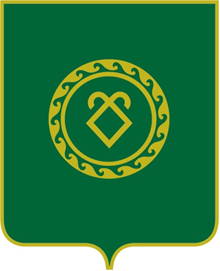 АДМИНИСТРАЦИЯСЕЛЬСКОГО ПОСЕЛЕНИЯКШЛАУ-ЕЛГИНСКИЙ СЕЛЬСОВЕТМУНИЦИПАЛЬНОГО РАЙОНААСКИНСКИЙ РАЙОНРЕСПУБЛИКИ БАШКОРТОСТАН№ п/пНаименование организации, учреждений, предприятий и хозяйствующих субъектов, адрес места нахожденияКоличество рабочих местФ.И.О. руководителей1ИП Зарипова Р.З.452885, РБ, Аскинский район, дер. Кшлау-Елга, улица Центральная 44/12ИП Зарипова Ралия Закирьяновна